   OSNOVNA ŠKOLA VUGROVEC-KAŠINA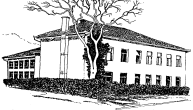 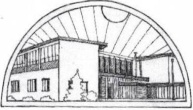 10362 KAŠINA, Ivana Mažuranića 43, p.p.1,  01/2055-035,  01/2056-184, MB: 3324281,                                      E-mail:  ured@os-vugrovec-kasina.skole.hrKašina, 1. ožujka 2018.OBAVIJESTroditeljima čija djeca u školskoj 2018./2019.kreću u 1. razred osnovne škole	U školskoj 2018./2019. godini školski obveznici su djeca rođena između 1.4.2011. godine i 31.3.2012. godine, odnosno djeca rođena prije 1.4.2011. kojima je prošle godine izdano rješenje o odgodi upisa u 1. razred osnovne škole.	Prije samog upisa u osnovnu školu potrebno je s djetetom obaviti liječnički pregled, te razgovor sa školskim povjerenstvom za upis (pedagog, defektolog, učitelj).	Radi dogovora termina razgovora s povjerenstvom za upis u 1. razred, molimo da nazovete tajništvo škole, tel. 01/2055-035, te dogovorite termin.	Isto tako, molimo da nazovete dr. Dubravko Krolo, liječnicu školske medicine, tel. 01/2007-294 (parni datumi popodne; neparni datumi ujutro) radi dogovora termina liječničkog pregleda.RavnateljVladimir Vuger, prof.